Actividades de InglésCurso: 3ºB y 3ºCProfesora: Somaruga, GioiaEmail para enviar el trabajo:gsomarug@hotmail.comFecha de Entrega: 15 de MayoChicos/as: Recuerden detallar bien sus datos cuándo me envían el email con el Trabajo. Nombre y Apellido completo, Escuela, Curso y División. Gracias!Hola chicos/as: Espero se encuentren muy bien! Empezamos con la Unidad 1, que trata sobre “Living Online”, viviendo conectados. Vamos a ver vocabulario específico de Internet, y reglas básicas de seguridad para cuidarnos cada vez que nos conectamos. Es lo que estamos viviendo todos/as durante está Cuarentena en nuestros hogares. Abajo hay un texto sobre “Tips para estar a salvo en línea”Luego de leer, hacemos algunas actividades de interpretación. Después también hay un link de video para seguir aprendiendo y con actividades para realizar. TIPS TO STAY SAFE ONLINEThere are lots of things you can do to keep yourself safe online.Think before you post
Don’t upload or share anything you wouldn’t want your parents, teachers or future employers seeing. Once you post something, you lose control of it, especially if someone else screenshots or shares it.Don’t share personal details
Keep things like your address, phone number, full name, school and date of birth private, and check what people can see in your privacy settings. Remember that people can use small clues like a school logo in a photo to find out a lot about you.Watch out for phishing and scams
Phishing is when someone tries to trick you into giving them information, like your password. Someone might also try to trick you by saying they can make you famous or that they’re from a talent agency. Never click links from emails or messages that ask you to log in or share your details, even if you think they might be genuine. If you’re asked to log into a website, go to the app or site directly instead.Think about who you’re talking to
There are lots of ways that people try to trick you into trusting them online. Even if you like and trust someone you’ve met online, never share personal information with them like your address, full name, or where you go to school. Find out more about grooming.Keep your device secure
Make sure that you’re keeping your information and device secure.Never give out your password
You should never give out your password or log-in information. Make sure you pick strong, easy to remember passwords.Cover your webcam
Some viruses will let someone access your webcam without you knowing, so make sure you cover your webcam whenever you’re not using it.Actividades luego de Leer el Artículo:Gramática:Extrae 2 oraciones en afirmativo (todo el texto está en P. Simple).Extrae 2 oraciones en negativo (ya sea con don´t o con un adverbio de frecuencia que sea negativo)Señala 2 adjetivos. Señala 2 sustantivos. Vocabulario: ( algunas las tienen que buscar en diccionario, usen wordreference dictionary)     Une las palabras con su definición:a. App                              a thing adapted for a particular purpose               b. Device                        an application specially downloaded to a device     c. Password                        a secret word to gain access to a service                     d. Screenshots               an image of date displayed on the screen of a mobile     e. Phishing                     people trying to trick you     f. files	                to eliminate files, emails     g. delete                          place a document in a cabinet, box. Cuestionario:a. ¿Qué cuidado debemos tener cada vez que subimos algo?b. ¿Por qué nunca hay que compartir nuestros datos personales?c. ¿Cómo debe ser nuestra contraseña?¿ Qué características debe tener?d. ¿Qué hay que evitar para que no entren virus a nuestra computadora?e. A modo de opinión personal, ¿crees que tomas todas las precauciones cada vez que te conectas?f. ¿Te consideras adicto a la tecnología? ¿Cuántas horas por día usas el celular o la computadora?Mira este video  sobre “Online Safety Tips”:         https://www.youtube.com/watch?v=yrln8nyVBLULuego de ver extrae al menos 3 ejemplos de lo que no debemos hacer y señala la acción en la oración ( si te cuesta seguir el video, selecciona subtitulo en castellano en la configuración). Good Luck! 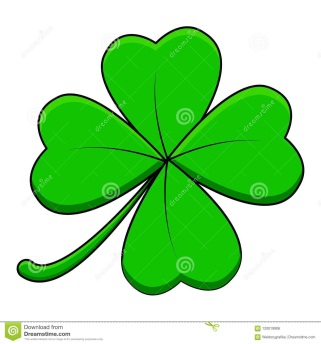 